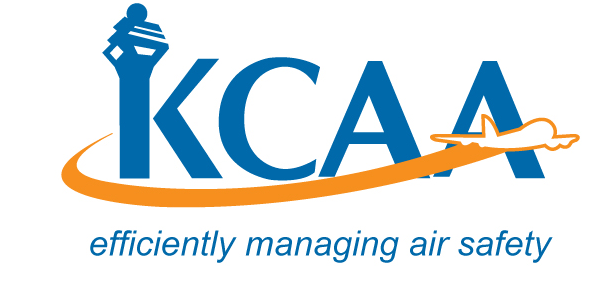 Form: AC-AWS002C AIRCRAFT SYSTEMS AND EQUIPMENT, INSTALLATIONS AIRCRAFT SYSTEMS AND EQUIPMENT, INSTALLATIONS AIRCRAFT SYSTEMS AND EQUIPMENT, INSTALLATIONS AIRCRAFT SYSTEMS AND EQUIPMENT, INSTALLATIONS AIRCRAFT SYSTEMS AND EQUIPMENT, INSTALLATIONS AIRCRAFT SYSTEMS AND EQUIPMENT, INSTALLATIONS AIRCRAFT SYSTEMS AND EQUIPMENT, INSTALLATIONS AIRCRAFT SYSTEMS AND EQUIPMENT, INSTALLATIONS AIRCRAFT SYSTEMS AND EQUIPMENT, INSTALLATIONS AIRCRAFT SYSTEMS AND EQUIPMENT, INSTALLATIONS AIRCRAFT SYSTEMS AND EQUIPMENT, INSTALLATIONS AIRCRAFT SYSTEMS AND EQUIPMENT, INSTALLATIONS AIRCRAFT SYSTEMS AND EQUIPMENT, INSTALLATIONS AIRCRAFT SYSTEMS AND EQUIPMENT, INSTALLATIONS AIRCRAFT SYSTEMS AND EQUIPMENT, INSTALLATIONS When applying for the initial issue of a Airworthiness certificate, the applicant shall be required to complete the items listed in this Appendix.All items must be completed as appropriate; in cases where items are not relevant, the words “Not applicable” should be entered.When applying for the initial issue of a Airworthiness certificate, the applicant shall be required to complete the items listed in this Appendix.All items must be completed as appropriate; in cases where items are not relevant, the words “Not applicable” should be entered.When applying for the initial issue of a Airworthiness certificate, the applicant shall be required to complete the items listed in this Appendix.All items must be completed as appropriate; in cases where items are not relevant, the words “Not applicable” should be entered.When applying for the initial issue of a Airworthiness certificate, the applicant shall be required to complete the items listed in this Appendix.All items must be completed as appropriate; in cases where items are not relevant, the words “Not applicable” should be entered.When applying for the initial issue of a Airworthiness certificate, the applicant shall be required to complete the items listed in this Appendix.All items must be completed as appropriate; in cases where items are not relevant, the words “Not applicable” should be entered.When applying for the initial issue of a Airworthiness certificate, the applicant shall be required to complete the items listed in this Appendix.All items must be completed as appropriate; in cases where items are not relevant, the words “Not applicable” should be entered.When applying for the initial issue of a Airworthiness certificate, the applicant shall be required to complete the items listed in this Appendix.All items must be completed as appropriate; in cases where items are not relevant, the words “Not applicable” should be entered.When applying for the initial issue of a Airworthiness certificate, the applicant shall be required to complete the items listed in this Appendix.All items must be completed as appropriate; in cases where items are not relevant, the words “Not applicable” should be entered.When applying for the initial issue of a Airworthiness certificate, the applicant shall be required to complete the items listed in this Appendix.All items must be completed as appropriate; in cases where items are not relevant, the words “Not applicable” should be entered.When applying for the initial issue of a Airworthiness certificate, the applicant shall be required to complete the items listed in this Appendix.All items must be completed as appropriate; in cases where items are not relevant, the words “Not applicable” should be entered.When applying for the initial issue of a Airworthiness certificate, the applicant shall be required to complete the items listed in this Appendix.All items must be completed as appropriate; in cases where items are not relevant, the words “Not applicable” should be entered.When applying for the initial issue of a Airworthiness certificate, the applicant shall be required to complete the items listed in this Appendix.All items must be completed as appropriate; in cases where items are not relevant, the words “Not applicable” should be entered.When applying for the initial issue of a Airworthiness certificate, the applicant shall be required to complete the items listed in this Appendix.All items must be completed as appropriate; in cases where items are not relevant, the words “Not applicable” should be entered.When applying for the initial issue of a Airworthiness certificate, the applicant shall be required to complete the items listed in this Appendix.All items must be completed as appropriate; in cases where items are not relevant, the words “Not applicable” should be entered.When applying for the initial issue of a Airworthiness certificate, the applicant shall be required to complete the items listed in this Appendix.All items must be completed as appropriate; in cases where items are not relevant, the words “Not applicable” should be entered.When applying for the initial issue of a Airworthiness certificate, the applicant shall be required to complete the items listed in this Appendix.All items must be completed as appropriate; in cases where items are not relevant, the words “Not applicable” should be entered.1.  NAME OF APPLICANT1.  NAME OF APPLICANT1.  NAME OF APPLICANT1.  NAME OF APPLICANT1.  NAME OF APPLICANT2.  AIRCRAFT TYPE 2.  AIRCRAFT TYPE 2.  AIRCRAFT TYPE 2.  AIRCRAFT TYPE 2.  AIRCRAFT TYPE 2.  AIRCRAFT TYPE 3.  SERIES3.  SERIES3.  SERIES3.  SERIES3.  SERIES5.  REGN.  MARKS – CURRENT OR ALLOTTED 5.  REGN.  MARKS – CURRENT OR ALLOTTED 5.  REGN.  MARKS – CURRENT OR ALLOTTED 5.  REGN.  MARKS – CURRENT OR ALLOTTED 5.  REGN.  MARKS – CURRENT OR ALLOTTED 4.  PREVIOUS MARKS (if any)4.  PREVIOUS MARKS (if any)4.  PREVIOUS MARKS (if any)4.  PREVIOUS MARKS (if any)4.  PREVIOUS MARKS (if any)4.  PREVIOUS MARKS (if any)6.  MANUFACTURER’S SERIAL NUMBER6.  MANUFACTURER’S SERIAL NUMBER6.  MANUFACTURER’S SERIAL NUMBER6.  MANUFACTURER’S SERIAL NUMBER6.  MANUFACTURER’S SERIAL NUMBERSYSTEM, INSTALLATION OR EQUIPMENT DETAILSSYSTEM, INSTALLATION OR EQUIPMENT DETAILSSYSTEM, INSTALLATION OR EQUIPMENT DETAILSSYSTEM, INSTALLATION OR EQUIPMENT DETAILSSYSTEM, INSTALLATION OR EQUIPMENT DETAILSSYSTEM, INSTALLATION OR EQUIPMENT DETAILSSYSTEM, INSTALLATION OR EQUIPMENT DETAILSSYSTEM, INSTALLATION OR EQUIPMENT DETAILSSYSTEM, INSTALLATION OR EQUIPMENT DETAILSSYSTEM, INSTALLATION OR EQUIPMENT DETAILSSYSTEM, INSTALLATION OR EQUIPMENT DETAILSSYSTEM, INSTALLATION OR EQUIPMENT DETAILSSYSTEM, INSTALLATION OR EQUIPMENT DETAILSSYSTEM, INSTALLATION OR EQUIPMENT DETAILSSYSTEM, INSTALLATION OR EQUIPMENT DETAILSSYSTEM, INSTALLATION OR EQUIPMENT DETAILS(1) Pressurization system(1) Pressurization system(1) Pressurization system(2) Automatic flight control and guidance systems(2) Automatic flight control and guidance systems(2) Automatic flight control and guidance systems(2) Automatic flight control and guidance systems(2) Automatic flight control and guidance systems(2) Automatic flight control and guidance systems(2) Automatic flight control and guidance systems(2) Automatic flight control and guidance systems(2) Automatic flight control and guidance systems(3) Special Operations (specify)  (3) Special Operations (specify)  (3) Special Operations (specify)  (3) Special Operations (specify)  (4) Electric power generators:(a) Engine-driven:(a) Engine-driven:(a) Engine-driven:(a) Engine-driven:(a) Engine-driven:(a) Engine-driven:(a) Engine-driven:(a) Engine-driven:(b) Helicopter transmission-driven:(b) Helicopter transmission-driven:(b) Helicopter transmission-driven:(b) Helicopter transmission-driven:(b) Helicopter transmission-driven:(b) Helicopter transmission-driven:(b) Helicopter transmission-driven:(4) Electric power generators:(i) DC only (including alternators with built-in rectification)(i) DC only (including alternators with built-in rectification)(i) DC only (including alternators with built-in rectification)(i) DC only (including alternators with built-in rectification)(i) DC only (including alternators with built-in rectification)(i) DC only (including alternators with built-in rectification)(i) DC only (including alternators with built-in rectification)(i) DC only (including alternators with built-in rectification)(i) DC only (including alternators with built-in rectification)(i) DC only (including alternators with built-in rectification)(i) DC only (including alternators with built-in rectification)(i) DC only (including alternators with built-in rectification)(i) DC only (including alternators with built-in rectification)(i) DC only (including alternators with built-in rectification)(i) DC only (including alternators with built-in rectification)(4) Electric power generators:(ii) DC and AC(ii) DC and AC(ii) DC and AC(ii) DC and AC(ii) DC and AC(ii) DC and AC(ii) DC and AC(ii) DC and AC(ii) DC and AC(ii) DC and AC(ii) DC and AC(ii) DC and AC(ii) DC and AC(ii) DC and AC(ii) DC and AC(4) Electric power generators:(iii) AC only, frequency range(iii) AC only, frequency range(iii) AC only, frequency range(iii) AC only, frequency range(iii) AC only, frequency range(iii) AC only, frequency range(iii) AC only, frequency range(iii) AC only, frequency range(iii) AC only, frequency range(iii) AC only, frequency range(iii) AC only, frequency range(iii) AC only, frequency range(iii) AC only, frequency range(iii) AC only, frequency range(iii) AC only, frequency range(5) Main batteries(a) Nickel/Cadmium(a) Nickel/Cadmium(a) Nickel/Cadmium(a) Nickel/Cadmium(a) Nickel/Cadmium(a) Nickel/Cadmium(b) Lead/acid(b) Lead/acid(b) Lead/acid(b) Lead/acid(b) Lead/acid(b) Lead/acid(c) Number fitted(c) Number fitted(c) Number fitted(6) Oxygen(a) Installed (a) Installed (a) Installed (a) Installed (a) Installed (a) Installed (a) Installed (a) Installed (a) Installed (b) Portable(b) Portable(b) Portable(b) Portable(b) Portable(b) Portable(7) Engine fire detection system(7) Engine fire detection system(7) Engine fire detection system(7) Engine fire detection system(7) Engine fire detection system(7) Engine fire detection system(8) Portable fire extinguishers(8) Portable fire extinguishers(8) Portable fire extinguishers(8) Portable fire extinguishers(8) Portable fire extinguishers(8) Portable fire extinguishers(8) Portable fire extinguishers(8) Portable fire extinguishers(8) Portable fire extinguishers(8) Portable fire extinguishers(9) Stall detection and warning system(9) Stall detection and warning system(9) Stall detection and warning system(9) Stall detection and warning system(9) Stall detection and warning system(9) Stall detection and warning system(10) Fuel quantity indicating system(10) Fuel quantity indicating system(10) Fuel quantity indicating system(10) Fuel quantity indicating system(10) Fuel quantity indicating system(10) Fuel quantity indicating system(10) Fuel quantity indicating system(10) Fuel quantity indicating system(10) Fuel quantity indicating system(10) Fuel quantity indicating system(11) Ice and rain protection systems(11) Ice and rain protection systems(11) Ice and rain protection systems(11) Ice and rain protection systems(11) Ice and rain protection systems(11) Ice and rain protection systems(12) Flight data recording systems(12) Flight data recording systems(12) Flight data recording systems(12) Flight data recording systems(12) Flight data recording systems(12) Flight data recording systems(12) Flight data recording systems(12) Flight data recording systems(12) Flight data recording systems(12) Flight data recording systems(13) Emergency lighting system(13) Emergency lighting system(13) Emergency lighting system(13) Emergency lighting system(13) Emergency lighting system(13) Emergency lighting system(13) Emergency lighting system(13) Emergency lighting system(13) Emergency lighting system(13) Emergency lighting system(13) Emergency lighting system(13) Emergency lighting system(13) Emergency lighting system(13) Emergency lighting system(13) Emergency lighting system(13) Emergency lighting system(14) Anti-collision lighting system(14) Anti-collision lighting system(14) Anti-collision lighting system(14) Anti-collision lighting system(a) Rotating beacons(a) Rotating beacons(a) Rotating beacons(a) Rotating beacons(a) Rotating beacons(a) Rotating beacons(a) Rotating beacons(b) Strobe lights(b) Strobe lights(b) Strobe lights(b) Strobe lights(b) Strobe lights(15) Compasses(15) Compasses(15) Compasses(15) Compasses(a) Remote reading(a) Remote reading(a) Remote reading(a) Remote reading(a) Remote reading(a) Remote reading(a) Remote reading(b) Direct reading(b) Direct reading(b) Direct reading(b) Direct reading(b) Direct reading(16) Communication(16) Communication(16) Communication(16) Communication(a) VHF(a) VHF(a) VHF(a) VHF(a) VHF(a) VHF(a) VHF(b) HF(b) HF(b) HF(b) HF(b) HF(17) Automatic navigation system(17) Automatic navigation system(17) Automatic navigation system(17) Automatic navigation system(17) Automatic navigation system(17) Automatic navigation system(18) Rotor low rpm warning system (helicopters only) (18) Rotor low rpm warning system (helicopters only) (18) Rotor low rpm warning system (helicopters only) (18) Rotor low rpm warning system (helicopters only) (18) Rotor low rpm warning system (helicopters only) (18) Rotor low rpm warning system (helicopters only) (18) Rotor low rpm warning system (helicopters only) (18) Rotor low rpm warning system (helicopters only) (18) Rotor low rpm warning system (helicopters only) (18) Rotor low rpm warning system (helicopters only) (19) Emergency Locator Transmitter (ELT)  (19) Emergency Locator Transmitter (ELT)  (19) Emergency Locator Transmitter (ELT)  (19) Emergency Locator Transmitter (ELT)  (19) Emergency Locator Transmitter (ELT)  (19) Emergency Locator Transmitter (ELT)  (19) Emergency Locator Transmitter (ELT)  (19) Emergency Locator Transmitter (ELT)  (19) Emergency Locator Transmitter (ELT)  (19) Emergency Locator Transmitter (ELT)  (19) Emergency Locator Transmitter (ELT)  (19) Emergency Locator Transmitter (ELT)  (19) Emergency Locator Transmitter (ELT)  (19) Emergency Locator Transmitter (ELT)  (19) Emergency Locator Transmitter (ELT)  (19) Emergency Locator Transmitter (ELT)  (20) GPWS / EGPWS  (20) GPWS / EGPWS  (20) GPWS / EGPWS  (20) GPWS / EGPWS  (20) GPWS / EGPWS  (20) GPWS / EGPWS  (20) GPWS / EGPWS  (20) GPWS / EGPWS  (20) GPWS / EGPWS  (20) GPWS / EGPWS  (20) GPWS / EGPWS  (20) GPWS / EGPWS  (20) GPWS / EGPWS  (20) GPWS / EGPWS  (20) GPWS / EGPWS  (20) GPWS / EGPWS  (21) ACAS (TCAS Version 7.1)(21) ACAS (TCAS Version 7.1)(21) ACAS (TCAS Version 7.1)(21) ACAS (TCAS Version 7.1)(21) ACAS (TCAS Version 7.1)(21) ACAS (TCAS Version 7.1)(21) ACAS (TCAS Version 7.1)(21) ACAS (TCAS Version 7.1)(21) ACAS (TCAS Version 7.1)(21) ACAS (TCAS Version 7.1)(21) ACAS (TCAS Version 7.1)(21) ACAS (TCAS Version 7.1)(21) ACAS (TCAS Version 7.1)(21) ACAS (TCAS Version 7.1)(21) ACAS (TCAS Version 7.1)(21) ACAS (TCAS Version 7.1)(22)  Systems installed for agricultural purposes (22)  Systems installed for agricultural purposes (22)  Systems installed for agricultural purposes (22)  Systems installed for agricultural purposes (22)  Systems installed for agricultural purposes (22)  Systems installed for agricultural purposes (22)  Systems installed for agricultural purposes (22)  Systems installed for agricultural purposes (22)  Systems installed for agricultural purposes (22)  Systems installed for agricultural purposes (22)  Systems installed for agricultural purposes (22)  Systems installed for agricultural purposes (22)  Systems installed for agricultural purposes (22)  Systems installed for agricultural purposes (22)  Systems installed for agricultural purposes (22)  Systems installed for agricultural purposes OTHER INFORMATIONOTHER INFORMATIONOTHER INFORMATIONOTHER INFORMATIONOTHER INFORMATIONOTHER INFORMATIONOTHER INFORMATIONOTHER INFORMATIONOTHER INFORMATIONOTHER INFORMATIONOTHER INFORMATIONOTHER INFORMATIONOTHER INFORMATIONOTHER INFORMATIONOTHER INFORMATIONOTHER INFORMATION(23) Are there provisions for installation of safety harnesses at:(23) Are there provisions for installation of safety harnesses at:(a) Flight crew seat positions?Yes              No (a) Flight crew seat positions?Yes              No (a) Flight crew seat positions?Yes              No (a) Flight crew seat positions?Yes              No (a) Flight crew seat positions?Yes              No (a) Flight crew seat positions?Yes              No (b) Cabin crew seat positions?	Yes              No (b) Cabin crew seat positions?	Yes              No (b) Cabin crew seat positions?	Yes              No (b) Cabin crew seat positions?	Yes              No (b) Cabin crew seat positions?	Yes              No (b) Cabin crew seat positions?	Yes              No (c) Passenger seat positions?Yes              No (c) Passenger seat positions?Yes              No (24) Are there provisions for carrying external loads?	Yes              No (25) Are there provisions for glider towing?	Yes              No (26) State total fuel capacity (in kg)(27) Give details of equipment, other than that listed in 1 to 18, which has been introduced by modification action (state manufacturer and type)(27) Give details of equipment, other than that listed in 1 to 18, which has been introduced by modification action (state manufacturer and type)(27) Give details of equipment, other than that listed in 1 to 18, which has been introduced by modification action (state manufacturer and type)(27) Give details of changes, if any, introduced in the flight manual, as a result of modification action(27) Give details of changes, if any, introduced in the flight manual, as a result of modification action(27) Give details of changes, if any, introduced in the flight manual, as a result of modification action